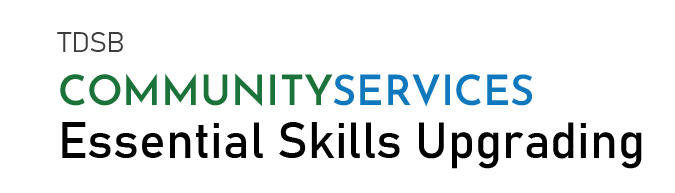 COMPUTER WORKSHOPS STARTING IN SEP. 2021TopicStart DateEnd DateEnd DateTimeLocation Microsoft ExcelSep. 27, 2021Nov. 17, 2021Nov. 17, 20216:30-9:00 PMOnlineMicrosoft ExcelSep. 28, 2021Nov. 18, 2021Nov. 18, 20219:30AM-12:00PMOnlineMicrosoft WordSep. 28, 2021Oct. 21, 2021Oct. 21, 20211:00PM-3:30PMOnlineMicrosoft PowerPointSep. 28, 2021Oct. 21, 2021Oct. 21, 202112:00-2:30PMOnlineMicrosoft WordSep. 28, 2021Oct. 21, 2021Oct. 21, 20216:30-9:00PMOnlineTo attend workshop:Attendees need laptop/computer with software installed.Learners MUST be registered to attend workshop.Valid SIN requiredTo attend workshop:Attendees need laptop/computer with software installed.Learners MUST be registered to attend workshop.Valid SIN requiredTo attend workshop:Attendees need laptop/computer with software installed.Learners MUST be registered to attend workshop.Valid SIN requiredTo attend workshop:Attendees need laptop/computer with software installed.Learners MUST be registered to attend workshop.Valid SIN requiredTo attend workshop:Attendees need laptop/computer with software installed.Learners MUST be registered to attend workshop.Valid SIN requiredTo attend workshop:Attendees need laptop/computer with software installed.Learners MUST be registered to attend workshop.Valid SIN requiredTO REGISTER, CALL 416-396-6386 OR EMAIL MAHNAZ.CHINOY@TDSB.ON.CATO REGISTER, CALL 416-396-6386 OR EMAIL MAHNAZ.CHINOY@TDSB.ON.CATO REGISTER, CALL 416-396-6386 OR EMAIL MAHNAZ.CHINOY@TDSB.ON.CA